БОЙОРО:                                                № 4                              РАСПОРЯЖЕНИЕ23 март 2020 й.                                                          23 марта  2020 г.1. Назначить ответственными за сохранность инвентаря и мебели в спортивном зале: Ефимушкину Любовь Анатольевну.2. Контроль за исполнением распоряжения возлагаю на себя.Глава сельского поселения	Л.В.НазароваЧапаевский сельсоветБАШ:ОРТОСТАН  РЕСПУБЛИКА№ЫБаш6ортостан Республика3ыны5К9г1рсен районы муниципальрайоныны5 Чапаевауыл советы ауылбил1м13е хакими1те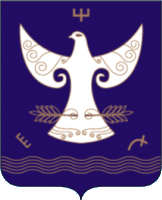 РЕСПУБЛИКА  БАШКОРТОСТАНАдминистрация сельского поселенияЧапаевский сельсоветмуниципального районаКугарчинский районРеспублики Башкортостан453333, Подгорное ауылы,Совет урамы, 35Тел. 8 (34789) 2-34-25453333, с.Подгорное,ул.Советская, 35Тел. 8 (34789) 2-3425